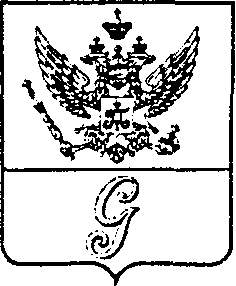 СОВЕТ ДЕПУТАТОВ МУНИЦИПАЛЬНОГО ОБРАЗОВАНИЯ«ГОРОД ГАТЧИНА»ГАТЧИНСКОГО МУНИЦИПАЛЬНОГО РАЙОНАТРЕТЬЕГО СОЗЫВАРЕШЕНИЕОт 28 октября  2015 года                                                                               № 47              В соответствии с Федеральным законом от 06 октября 2003 года            № 131-ФЗ «Об общих принципах организации местного самоуправления в Российской Федерации», областным законом Ленинградской области от 12 мая 2015 года № 42-оз «О содействии развитию иных форм местного самоуправления на части территорий населенных пунктов Ленинградской области, являющихся административными центрами поселений», Уставом МО «Гатчинский муниципальный район» Ленинградской области, Уставом МО «Город Гатчина» Гатчинского муниципального района Ленинградской области, совет депутатов МО «Город Гатчина»,РЕШИЛ:           1. Утвердить Положение об организации деятельности общественных советов на территории г. Гатчина, являющегося административным центром муниципального образования «Город Гатчина» Гатчинского муниципального района Ленинградской области (приложение).2. Администрации Гатчинского муниципального района предусмотреть в бюджете на 2016 и плановый период 2017, 2018 года наличие денежных средств на софинансирование адресных программ развития территории г. Гатчина, являющегося административным центром муниципального образования «Город Гатчина» Гатчинского муниципального района Ленинградской области, в размере, определенном частью 2 статьи 7 областного закона Ленинградской области от 12 мая 2015 года № 42-оз «О содействии развитию иных форм местного самоуправления на части территорий населенных пунктов Ленинградской области, являющихся административными центрами поселений».3. Определить уполномоченным органом по осуществлению на территории г. Гатчина, являющегося административным центром муниципального образования «Город Гатчина» Гатчинского муниципального района Ленинградской области, отдельных функций администрации поселения администрацию Гатчинского муниципального района Ленинградской области.4. Настоящее решение подлежит официальному опубликованию в газете «Гатчинская Правда», размещению на официальном сайте администрации Гатчинского муниципального района Ленинградской области, на официальном сайте МО «Город Гатчина» Гатчинского муниципального района Ленинградской области, вступает в силу после его официального опубликования.5. Контроль исполнения настоящего решения возложить на главу администрации Гатчинского муниципального района.Глава МО «Город Гатчина» -Председатель совета депутатов МО «Город Гатчина»                                                                 В.А.Филоненко                            Приложение                                                       к решению совета депутатов                                            МО «Город Гатчина»Гатчинского муниципального района                                               Ленинградской области                                                                      от 28.10.2015 № 47Положение об организации деятельности общественных советов на территории г. Гатчина, являющегося административным центром муниципального образования «Город Гатчина» Гатчинского муниципального района Ленинградской области    Настоящее Положение об организации деятельности общественных советов на территории г. Гатчина, являющегося административным центром муниципального образования «Город Гатчина» Гатчинского муниципального района Ленинградской области (далее – Положение), разработано в соответствии с Федеральным законом от 6 октября 2003 года № 131-ФЗ «Об общих принципах организации местного самоуправления в Российской Федерации», областным законом Ленинградской области от 12 мая 2015 года № 42-оз «О содействии развитию иных форм местного самоуправления на части территорий населенных пунктов Ленинградской области, являющихся административными центрами поселений» и предусматривает непосредственное осуществление населением местного самоуправления в иных формах, не противоречащих Конституции Российской Федерации, Уставу Ленинградской области, Уставу МО «Гатчинский муниципальный район» Ленинградской области, Уставу МО «Город Гатчина» Гатчинского муниципального района Ленинградской области.Статья 1. Основные термины и понятияДля целей настоящего Положения применяются следующие термины и понятия:   административный центр - населенный пункт, установленный областным законом Ленинградской области от 15 июня 2010 года № 32-оз «Об административно-территориальном устройстве Ленинградской области и порядке его изменения» как место нахождения представительного органа муниципального образования;   иная форма местного самоуправления - осуществление гражданами местного самоуправления через общественные советы;   общественный совет - представители населения, избранные на собрании (конференции) жителей административного центра, либо делегированные (избранные) представители территориального общественного самоуправления, совета дома, уличных или домовых комитетов жилых домов, расположенных на территории административного центра;    совет дома - представители жителей многоквартирного жилого дома, расположенного на части территории административного центра;    уличный комитет - представители жителей многоквартирных жилых домов и (или) индивидуальных жилых домов, расположенных в границах улицы части территории административного центра;    домовый комитет - представители жителей многоквартирных жилых домов жилого микрорайона, расположенных на части территории административного центра;       председатель - лицо, избранное из числа членов общественного совета;       средства на поддержку поселения - денежные средства, предоставляемые бюджету поселения в виде субсидий в целях софинансирования расходных обязательств, возникающих при выполнении полномочий по вопросам местного значения поселений в административном центре поселения.Статья 2. Принципы территориальной организации иной формы местного самоуправления1. Административным центром МО «Город Гатчина» Гатчинского муниципального района Ленинградской области является г. Гатчина (далее по тексту - административный центр).2. Общественные советы избираются (формируются) на части территории административного центра с численностью населения от 3000 до 5000 человек, имеющей застройку малоэтажными и многоэтажными жилыми домами.3. Части территории административного центра, на которых осуществляют свою деятельность общественные советы, их наименование и количество членов общественных советов определены в приложении 1 к настоящему Положению.            4. Границы части территории административного центра устанавливаются при обязательном соблюдении следующих условий:            - границы не могут выходить за пределы части территории населенного пункта, являющегося административным центром – г.Гатчина;            - неразрывность территории, на которой осуществляется деятельность общественного совета;             - учет исторических, социально-экономических, культурных, коммунальных и иных признаков, обуславливавших обособленность и целостность территории, на которой устанавливается деятельность общественного совета.            5. Порядок установления границ территории для осуществления деятельности общественного совета:            5.1. Инициативная группа граждан численностью не менее трех человек, постоянно или преимущественно проживающих на соответствующей территории административного центра, организует и проводит собрание граждан, по вопросу установления территориальных границ, в пределах которых будет осуществлять свою деятельность общественный совет.            Уполномоченные собранием граждане (инициативная группа) письменно обращаются в совет депутатов МО «Город Гатчина» Гатчинского муниципального района Ленинградской области с предложением об утверждении границ части территории, на которой будет осуществлять свою деятельность общественный совет с приложением протокола собрания граждан с описанием границ части территории населенного пункта, являющегося административным центром.            5.2. Совет депутатов МО «Город Гатчина» Гатчинского муниципального района Ленинградской области после поступления письменного обращения от инициативной группы:              - в случае соответствия предложения инициативной группы требованиям, установленным пунктами 2 и 4 статьи 2 настоящего Положения, утверждает границы части территории административного центра, на которой планирует осуществлять свою деятельность общественный совет;              - в случае несоответствия предложения инициативной группы требованиям, установленным пунктами 2 и 4 статьи 2 настоящего Положения, направляет инициативной группе письменный аргументированный отказ и предлагает иной обоснованный вариант формирования части территории административного центра, на которой возможно избрание (формирование) общественного совета.           5.3. После утверждения части территории административного центра, на которой будет осуществлять свою деятельность общественный совет, проводится собрание граждан по избранию (формированию) общественного совета.Статья 3. Порядок избрания (формирования) общественных советов, избрания председателя и секретаря            1. Для осуществления иных форм местного самоуправления на части территории административного центра, в целях реализации решений, принятых органами местного самоуправления по вопросам местного значения, избирается общественный совет. 2. Организационная подготовка собрания граждан части территории административного центра по вопросу избрания (переизбрания) общественного совета осуществляется администрацией Гатчинского муниципального района Ленинградской области (далее по тексту - администрация).             3. Собрание проводится с обязательным участием главы МО «Город Гатчина» или его представителя – депутата совета депутатов МО «Город Гатчина», уполномоченного решением совета депутатов, главы администрации или его уполномоченного представителя.                   4. Информация о месте и времени проведения собрания доводится администрацией до жителей не позднее, чем за 5 дней до дня проведения собрания через средства массовой информации.                          5. Общественный совет избирается непосредственно из присутствующих на собрании граждан части территории административного центра и (или) из делегированных (избранных) представителей территориального общественного самоуправления, совета дома, уличных или домовых комитетов, осуществляющих свою деятельность на части территории административного центра.              6. Любой дееспособный гражданин Российской Федерации, достигший 18-летнего возраста, зарегистрированный постоянно и преимущественно проживающий на части территории административного центра, обладающий активным избирательным правом, может быть избран членом общественного совета.            7. Общественный совет избирается на пять лет.8. Кандидаты в состав общественного совета могут быть выдвинуты: - путем самовыдвижения;- по предложению администрации и (или) совета депутатов МО «Город Гатчина» Гатчинского муниципального района Ленинградской области;- жителями части территории административного центра, на которой избирается общественный совет. 9. Количество членов общественного совета не может быть менее пяти человек. Голосование проводится по каждой выдвинутой кандидатуре отдельно.10. Решение собрания граждан об утверждении членов общественного совета принимается большинством голосов граждан присутствующих на собрании граждан.11. Общественный совет избирает из своего состава председателя и секретаря путем открытого голосования. Председатель и секретарь исполняют свои полномочия на общественных началах.	  12. Председатель, секретарь и члены общественного совета имеют удостоверения установленного образца, которые подписываются главой МО «Город Гатчина» Гатчинского муниципального района Ленинградской области (приложение 2 к настоящему Положению).  13. Деятельность общественного совета прекращается досрочно:             - в случае принятия решения о самороспуске, которое принимается на собрании общественного совета, путем открытого голосования его членов простым большинством голосов;             - в случае сложения полномочий не менее половины членов общественного совета;             - в случае нарушения общественным советом действующего законодательства, Устава МО «Город Гатчина» Гатчинского муниципального района Ленинградской области, Устава МО «Гатчинский муниципальный район» Ленинградской области, невыполнения муниципальных правовых актов либо в результате утраты доверия населения, выразившегося в решении собрания жителей об утрате доверия общественному совету.           Решение о досрочном прекращении деятельности общественного совета принимается собранием граждан.          14. Досрочное прекращение деятельности члена общественного совета, председателя, секретаря происходит в случае:          - прекращения деятельности общественного совета;          - сложения полномочий члена общественного совета, председателя, секретаря на основании личного заявления;          - переизбрания председателя, секретаря общественным советом в связи с систематическим неисполнением им своих обязанностей или утратой доверия;          - переезда члена общественного совета, председателя на постоянное место жительства за пределы части территории административного центра, на которой осуществляется их деятельность;          - вступления в законную силу обвинительного приговора суда в отношении члена общественного совета, председателя, секретаря;          - изменения гражданства члена общественного совета, председателя, секретаря;          - смерти члена общественного совета, председателя, секретаря.         Решение о досрочном прекращении деятельности члена общественного совета, председателя, секретаря принимается общественным советом.         15. Переизбрание общественного совета, членов общественного совета, председателя, секретаря общественного совета производится в порядке, предусмотренном для их избрания.Статья 4. Задачи деятельности общественных советовОсновными задачами деятельности общественных советов являются:1. Представительство интересов жителей части территории административного центра при решении вопросов местного значения в органах местного самоуправления МО «Город Гатчина» и Гатчинского муниципального района;		2.  Оказание содействия органам местного самоуправления МО «Город Гатчина» и Гатчинского муниципального района в решении вопросов местного значения на части территории административного центра.Статья 5. Полномочия по направлениям деятельности общественных советов1. При осуществлении своей деятельности общественный совет:	1.1. представляет интересы населения, проживающего на территории осуществления его деятельности (далее – на подведомственной территории);1.2.  доводит до сведения населения информацию об изменениях в законодательстве, муниципальных правовых актах;1.3. участвует в заседаниях совета депутатов при обсуждении вопросов, затрагивающих интересы населения, проживающего на подведомственной территории, установленном решением совета депутатов МО «Город Гатчина»;1.4. содействует реализации муниципальных правовых актов совета депутатов МО «Город Гатчина», главы муниципального образования МО «Город Гатчина», администрации;1.5. обеспечивает исполнение решений, принятых на собраниях жителей (граждан), в пределах своих полномочий;1.6. обращается с письменными и устными запросами, заявлениями в органы местного самоуправления МО «Город Гатчина» и Гатчинского муниципального района, к руководителям предприятий, организаций, учреждений, от которых зависит решение того или иного вопроса, затрагивающего интересы граждан, проживающих на подведомственной территории;1.7. взаимодействует с администрацией, депутатами совета депутатов МО «Город Гатчина», депутатом Законодательного собрания Ленинградской области соответствующего избирательного округа;1.8. информирует администрацию о фактах самовольного захвата земельных участков и самовольного строительства, иных нарушениях в сфере землепользования и застройки;1.9. организует на добровольных началах участие населения в работах по благоустройству, уборке и озеленению подведомственной территории;1.10. информирует администрацию о качестве предоставляемых населению услуг по электро-, тепло-, газо- и водоснабжению, водоотведению, уличному освещению, торговле, общественному питанию и бытовому обслуживанию, транспортных услуг; 1.11. информирует администрацию о состоянии автомобильных дорог, мостов и иных транспортных инженерных сооружений на подведомственной территории;1.12. информирует администрацию о качестве услуг по ремонту и содержанию многоквартирных домов;1.13. содействует в организации сбора и вывоза твердых бытовых отходов, иного мусора;1.14. оказывает администрации помощь в проведении массово-политических, праздничных мероприятий, собраний (конференций) граждан, встреч депутатов с избирателями;          1.15. передает информацию в органы социальной защиты о гражданах, нуждающихся в оказании помощи социальных работников;1.16.  оказывает помощь администрации в осуществлении противопожарных мероприятий, информирует администрацию о состоянии:	- противопожарных водоемов;	- подъездов к водоисточникам;1.17. информирует органы местного самоуправления, государственную противопожарную службу, граждан об угрозе возникновения чрезвычайных ситуаций;1.18. содействует администрации в организации и проведении референдумов, выборов.2. Полномочия, указанные настоящей статье осуществляются общественным советом на добровольной основе. Статья 6. Взаимодействие общественных советов с органами местного самоуправления          1. Органы местного самоуправления:         - предоставляют право участвовать в обсуждении вопросов, затрагивающих интересы жителей подведомственной территории на заседаниях совета депутатов МО «Город Гатчина», совещаниях, проводимых администрацией на общих основаниях;         - оказывают помощь общественному совету в проведении собраний, заседаний общественного совета, предоставление помещения для осуществления их деятельности;         - оказывают организационную, информационную, консультативную помощь;         - содействуют выполнению решений собрания граждан, принятых в пределах их компетенции;          - учитывают мнения населения, обозначенного собранием (конференцией) или опросом граждан;         - размещают информацию о деятельности общественного совета на официальном сайте администрации Гатчинского муниципального района;          - осуществляют контроль за соответствием деятельности общественного совета, председателя действующему законодательству, муниципальным правовым актам.Статья 7. Ответственность общественного совета, председателяПредседатель общественного совета ежегодно отчитывается о деятельности общественного совета на собрании (конференции) жителей части территории административного центра.В случае нарушения действующего законодательства, Устава МО «Город Гатчина» Гатчинского муниципального района Ленинградской области, невыполнения муниципальных правовых актов либо в результате утраты доверия населения наступает ответственность общественного совета, председателя в виде досрочного прекращения полномочий.                                                Приложение 1к Положению об организации деятельности общественных советов на территории г. Гатчина, являющегося административным центром муниципального образования «Город Гатчина» Гатчинского муниципального района Ленинградской области       Перечень частей территории г. Гатчина, являющегося административным центром    МО «Город Гатчина» Гатчинского района Ленинградской области, на которых осуществляет свою деятельность общественные советы                                                                                            Приложение 2 к Положению об организации деятельности общественных советов на территории г. Гатчина, являющегося административным центром муниципального образования «Город Гатчина» Гатчинского муниципального района Ленинградской областиОбразец удостоверения члена общественного совета__________________________ МО «Город Гатчина» Гатчинского муниципального района Ленинградской областиУДОСТОВЕРЕНИЕ № ______				 ________________________________________________________________________     (фамилия, имя, отчество)является членом общественного совета (председателем) ________________________________________________________________________    (наименование территории)  МО «Город Гатчина»                                                                      Действительно Гатчинского муниципального района                                           с «__» _______ 20__года Ленинградской области                                                                  по «__» ______ 20__года         Глава МО «Город Гатчина»                                                           продлено    до__________  Гатчинского муниципального района                                           продлено    до__________Ленинградской области	_______________________________________М.П.                          (подпись)№п/пНаименование общественного совета и границы частей территорииКоличество членов общественного советаКоличество зарегистрированных граждан1.Часть территории г. Гатчина №1Границы части территории г.Гатчины включены Улицы: 1-й  Тосненский пер.; 2-й  Тосненский пер.; 3-й  Тосненский пер.; Багажный пер.; Багажная ул.; Безымянный пер.; Бельгийский пер.; Варшавская линия железной дороги 46, 47, .; Варшавская.; Вокзальный пер.; Вокзальная.; Герцена.; Гоголя пер.; Гоголя ; Детскосельская;  Железнодорожная дома № с 1 по 17; К.Маркса дома № 1,  4, 5, 6, 7, 7А, 8, 8А; Кленовая.;  Колхозная; Кольцова; Ленинградская; Лермонтова; Луговая; Н.Федоровой.; Некрасова пер.; Некрасова; Овражный пер.; Овражная; Ополченцев-Балтийцев.; Парковая; Песочная; Пограничная; Приоратская; Средний пер.; Толстого; Тосненская ветка железной дороги 3, ; Тосненская; Чкалова дома № 1/2, 3, 5, 7; Широкая; Шоссейная.33150